RED CERAMIC VASE BY ROBERT AND JEAN CLOUTIERFrance, c. 1970EA3984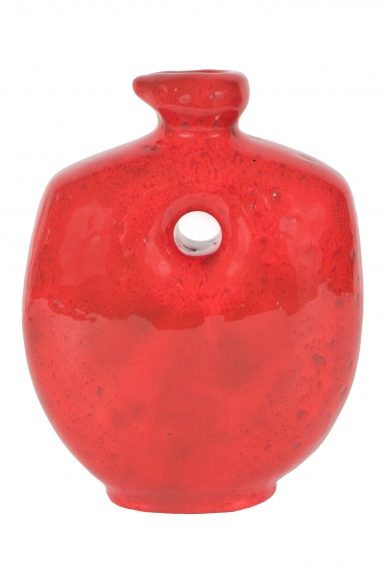 H: 8.5 W: 6 D: 6 in.